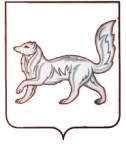 РОССИЙСКАЯ ФЕДЕРАЦИЯТУРУХАНСКИЙ РАЙОННЫЙ СОВЕТ ДЕПУТАТОВКРАСНОЯРСКОГО КРАЯРЕШЕНИЕ   08.06.2016                                    с. Туруханск                                            № 5 - 78	О внесении изменений в решение Туруханского районного Совета депутатов от 24.11.2010 №7-80 «Об установлении ставок и порядка уплаты земельного налога на межселенной территории муниципального образования Туруханский район»В соответствии с Федеральным законом от 06.10.2003 №131-ФЗ «Об общих принципах организации местного самоуправления в Российской Федерации», Налоговым кодексом Российской Федерации, руководствуясь статьями 32, 41 Устава муниципального образования Туруханский район, Туруханский районный Совет депутатов РЕШИЛ:1. Внести в решение Туруханского районного Совета депутатов от 24.11.2010 №7-80 «Об установлении ставок и порядка уплаты земельного налога на межселенной территории муниципального образования Туруханский район» (в редакции решения от 12.11.2015 №2-24) следующие изменения:1.1. Пункт 5.1 решения изложить в следующе	 редакции: «5.1. Для налогоплательщиков - организаций налог, подлежащий уплате по истечении налогового периода, и уплачивается ими в срок до 10 февраля года, следующего за истекшим налоговым периодом.»;1.2. Пункт 13 решения изложить в следующей редакции: «13. Настоящее решение вступает в силу не ранее, чем по истечении одного месяца со дня официального опубликования в общественно-политической газете Туруханского района «Маяк Севера» и не ранее 1 января 2011 года.».2. Контроль за исполнением настоящего решения возложить на постоянную комиссию Туруханского районного Совета депутатов по экономической политике, собственности и содействию предпринимательству.3. Решение вступает в силу с 1 января 2017 года, но не ранее чем по истечении одного месяца со дня его официального опубликования.ПредседательТуруханского районного Совета депутатовГлава Туруханского района_________________________________________________Ю.М. ТагировО.И. Шереметьев